OPĆINA PODCRKAVLJEBRODSKO - POSAVSKA ŽUPANIJAOPĆINSKI NAČELNIKOBRAZLOŽENJE GODIŠNJEG IZVJEŠTAJA O IZVRŠENJU PRORAČUNA OPĆINE PODCRKAVLJE ZA 2019. GODINUSvibanj, 2020. godinaSADRŽAJ:Zakonska obveza									3Izvještaj o zaduživanju na domaćem i stranom tržištu novca i kapitala		3Izvještaj o korištenju proračunske zalihe						3Izvještaj o danim jamstvima i izdacima po jamstvima				4Obrazloženje općeg dijela proračuna							4Prihodi i primici									4Rashodi i izdaci									12Obrazloženje posebnog dijela proračuna						15ZAKONSKA OBVEZAZakonom o proračunu (Narodne novine broj 87/08, 136/12 i 15/15) propisana je obveza izrade i podnošenja Godišnjeg izvještaja o izvršenju proračuna predstavničkom tijelu na donošenje 01.lipnja tekuće godine.Sadržaj godišnjeg izvještaja o izvršenju proračuna propisan je Pravilnikom o polugodišnjem i godišnjem izvještaju o izvršenju proračuna (Narodne novine broj 24/13 i 102/17). U članku 4. navedenog Pravilnika utvrđeno je da Godišnji izvještaj o izvršenju proračuna jedinice lokalne i područne samouprave sadrži:Opći dio Proračuna koji čini Račun prihoda i rashoda i Račun financiranja na razini odjeljka ekonomske klasifikacije,Posebni dio Proračuna po organizacijskoj i programskoj klasifikaciji ne razini odjeljka ekonomske klasifikacije,Izvještaj o zaduživanju na domaćem i stranom tržištu novca i kapitala,Izvještaj o korištenju proračunske zalihe,Izvještaj o danim jamstvima i izdacima po jamstvima,Obrazloženje makroekonomskih pokazatelja,Obrazloženje prihoda i primitaka, rashoda i izdataka,Deficit općeg proračuna.Godišnji izvještaj o izvršenju proračuna Općine Podcrkavlje za 2019. godinu objavit će se na internetskim stranicama Općine Podcrkavlje (www.podcrkavlje.hr) i u Službenom vjesniku Brodsko – Posavske županije.IZVJEŠTAJ O ZADUŽIVANJU NA DOMAĆEM I STRANOM TRŽIŠTU NOVCA I KAPITALAČlankom 87. Zakona o proračunu propisano je da se općina  može se zaduživati uzimanjem kredita i izdavanjem vrijednosnih papira. Jedinica lokalne samouprave može se dugoročno zadužiti samo za investiciju koja se financiranja iz njezina Proračuna a koju potvrdu njezino predstavničko tijelo uz prethodnu suglasnost Vlade.U 2019. godini Općina se nije zaduživala kod kreditnih institucija i drugih pravnih subjekata. IZVJEŠTAJ O KORIŠTENJU PRORAČUNSKE ZALIHESukladno članku 56. Zakona o proračunu (Narodne novine broj 87/08, 136/12 i 15/15) i članka 10. Odluke o izvršenju Proračuna Općine Podcrkavlje za 2019. godinu sredstva proračunske zalihe mogu se koristiti za nepredviđene namjene za koje u proračunu nisu osigurana sredstva ili za namjene za koje se tijekom godine pokaže da za njih nisu utvrđena dostatna sredstva jer ih pri planiranju proračuna nije bilo moguće predvidjeti.Sredstva se mogu koristiti za financiranje rashoda nastalih pri otklanjanju posljedica elementarnih nepogoda, epidemija, ekoloških nesreća ili izvanrednih događaja i ostalih nepredvidivih nesreća, te za druge nepredviđene rashode tijekom godine.U 2019. godini nisu korištena sredstva proračunske zalihe. IZVJEŠTAJ O DANIM JAMSTVIMA I IZDACIMA PO JAMSTVIMAIzdavanje jamstva jedinice lokalne samouprave propisano je odredbama članka 91. Zakona o proračunu (Narodne novine broj 87/08, 136/12 i 15/15). U razdoblju od 01. siječnja do 31. prosinca 2019. godine nisu dana nova jamstva i suglasnosti za zaduživanje, niti je u izvještajnom razdoblju bilo izdataka po danim jamstava.OBRAZLOŽENJE OPĆEG DIJELA PRORAČUNAPrve izmjene i dopune plana proračuna Općine Podcrkavlje za 2019. godinu usvojene su na sjednici 18.lipnja 2019. u iznosu od 16.064.990,00 kn.Druge izmjene i dopune plana proračuna Općine Podcrkavlje za 2019. godinu usvojene su na sjednici Općinskog vijeća Općine Podcrkavlje održanoj dana  18. prosinca 2019. u iznosu od 11.720.415,00 kn.Izvršenje Proračuna Općine Podcrkavlje za  2019. godinu realizirano je kako slijedi:Ostvarenje tekućih prihoda poslovanja i prihoda od prodaje nefinancijske imovine iznosi 9.377.270,02 kuna, a realizacija tekućih rashoda i rashoda za nabavu nefinancijske imovine iznose 7.140.693,27 kuna što rezultira viškom prihoda u iznosu od 2.236.576,75 kuna.Raspoloživa sredstva iz prethodnih godina iznose 546.379,78 kuna (višak prihoda na dan 31. prosinca 2018. godine) uvećana za višak razdoblja (višak na dan 31. prosinca 2019. godine) u iznosu od 2.236.576,75 kuna čine preneseni višak prihoda i primitaka raspoloživ na dan 31. prosinca 2019. godine u iznosu 2.782.956,53 kuna. PRIHODI I PRIMICI POSLOVANJAU razdoblju od 01. siječnja do 31. prosinca 2019. godine Općina Podcrkavlje ostvarila je ukupno prihoda poslovanja u iznosu od 9.370.580,75 kn i prihoda od prodaje nefinancijske imovine u iznosu od 6.689,27 kn.  Primitaka od financijske imovine i zaduživanja u izvještajnom razdoblju nije bilo. U grafičkom prikazu broj 1. daje se pregled planiranih i ostvarenih prihoda i primitaka Proračuna Općine Podcrkavlje za 2019. godinu s usporednim prikazom realizacije za isti period 2018. godine.Grafikon broj 1.: Pregled planiranih i ostvarenih prihoda i primitaka Proračuna Općine Podcrkavlje u 2019., u odnosu na izvorni plan 2019. godini s usporednim prikazom realizacije za isti period 2018. godineIz gore prikazane tablice proizlazi da najveći udio u prihodima poslovanja sačinjavaju prihodi od poreza, odnosno 51,20 % ukupnih prihoda poslovanja. Prihodi od poreza (61) obuhvaćaju porez na dohodak od nesamostalnoga rada (porez na plaće zaposlenih osoba sa sjedištem na području Općine Podcrkavlje), porez na dohodak od samostalnih djelatnosti (obrta), porez na dohodak od imovine, udjela u dobiti i sl. Osim gore navedenih poreza u tu skupinu proračunskih prihoda spadaju i porez na promet nekretninama, odnosno porez na stjecanje vlasništva nad nekretninom sukladno Zakonu o porezu na promet nekretninama, porez na potrošnju alkoholnih i bezalkoholnih pića koji plaćaju vlasnici ugostiteljskih objekata, porez na tvrtku koju plaćaju vlasnici trgovačkih društava i obrtnici, a sve sukladno Odluci o općinskim porezima.U nastavku daje se grafički prikaz realizacije prihoda od poreza u razdoblju od 01. siječnja do 31.prosinca 2019. godine u odnosu na isti period prethodne godine.Grafikon broj 2.: Usporedni prikaz realizacije prihoda od poreza u razdoblju od 01. siječnja do 31. prosinca 2019. godine u odnosu na isti period prethodne godinePod pomoći iz inozemstva (darovnice) i od subjekata unutar općeg proračuna (63) spadaju tekuće i kapitalne pomoći općinskih, županijskih i državnih proračuna, te ostalih subjekata unutar općeg proračuna. U 2019. godini te su pomoći ostvarene u iznosu od 3.632.176,60 kn. Iz državnog proračuna uprihodovano je  110.626,48 kn. Navedeni iznos odnosi se na tekuće pomoći iz državnog proračuna – Projekt Zaželi-ZaposliTekuće pomoći od strane Hrvatskog zavoda za zapošljavanje uprihodovane su u 2019. godini u iznosu od 255.137,40 kn a odnose se na financiranje programa javnih radova i stručnog osposobljavanja.Iz županijskog proračuna u prihodovano je ukupno 17.130,00 kn. Navedeni iznos odnosi se na sljedeće stavke:  sufinanciranje ogrijeva u iznosu od 14.250,00 knsufinanciranje programa predškole u iznosu od 2.880,00 knKapitalne pomoći iz državnog proračuna temeljem prijenosa EU sredstava uprihodovano je 2.276.885,46 kn. Navedeni iznos odnosi se na sljedeće stavke: izgradnja dječjeg vrtića u iznosu od 1.976.885,46 knsanacija nerazvrstane ceste u Brodskim Zdencima – Drenićeva ulica u iznosu od 100.000,00 knuređenje parka, javna zelena površina ispred općine u iznosu od 200.000,00 knTekuće pomoći iz državnog proračuna temeljem prijenosa EU sredstava uprihodovano je 886.397,26 kn, a navedeni iznos odnosi se na priznavanje prihoda vezanih uz Program „Zaželi-Zaposli“.Prihodi od imovine (64) kao sljedeća podskupina prihoda poslovanja ostvareni su u 2019. godini u iznosu od 128.943,12 kn. Najveći udio prihoda od imovine sačinjavaju prihodi po osnovi naknada za eksploataciju mineralnih sirovina. U tu kategoriju prihoda spadaju i naknade za koncesiju, prihodi od zakupa javnih površina, prihodi od zakupa zemljišta u vlasništvu Republike Hrvatske i slično. U nastavku daje se grafički prikaz realizacije prihoda od imovine u razdoblju od 01. siječnja do 31. prosinca 2019. godine u odnosu na isto razdoblje prethodne godine.Grafikon broj 3.: Usporedni prikaz realizacije prihoda od imovine u 2019. godini u odnosu na izvorni plan 2019. te isto razdoblje prethodne godine Najveći udio u podskupini prihoda od upravnih i administrativnih pristojbi, pristojbi po posebnim propisima i naknadama (65) sačinjava doprinosi za šume koji su u 2019. godini realizirani u iznosu od 360.488,73 kn od ukupno 786.852,88 kn prihoda podskupine. Osim šumskog doprinosa tu ubrajamo i prihode po osnovi komunalne naknade, vodni doprinos, komunalni doprinos, prihodi od prodaje državnih biljega, te druge slične naknade u manjim iznosima.U grafičkom prikazu broj 4. daje se usporedni prikaz realizacije prihoda od upravnih i administrativnih pristojbi u razdoblju  od 01. siječnja do 31.prosinca 2019. godine u odnosu na isto razdoblje prethodne godine.Grafikon broj 4.: Usporedni prikaz realizacije prihoda od upravnih i administrativnih pristojbi u 2019. godini u odnosu na Izvorni plan 2019. te realizaciju za isto razdoblje prethodne godine Skupinu konta razreda (7) sačinjavaju prihodi od prodaje proizvedene i neproizvedene dugotrajne imovine u vlasništvu Republike Hrvatske. U razdoblju od 01.siječnja do 31.prosinca 2019. ti su prihodi realizirani u iznosu od 6.689,27 kn. Navedeni se iznos odnosi na prodaju stanova nad kojima postoji stanarsko pravo, te na prodaju zemljišta u vlasništvu općine i RH.RASHODI I IZDACI POSLOVANJAUkupno planirani rashodi poslovanja i rashodi za nefinancijsku imovinu u Drugim izmjenama i dopunama plana proračuna Općine Podcrkavlje za 2019. godinu iznose 11.720.415,00 a sastoje se od rashoda poslovanja skupina 3 u iznosu od 5.443.075,00 kuna i rashoda za nefinancijsku imovinu skupina 4 u iznosu od 6.277.340,00 kuna. Sukladno članku 39. Zakona o proračunu Plan Proračuna Općine Podcrkavlje za 2019. godinu donesene su na razini podskupine (treća razina) ekonomske klasifikacije. Izvršenje proračuna prikazano je na razini odjeljka (četvrta razina) unutar programa u posebnom dijelu proračuna, sukladno članku 108. Zakona o proračunu i članku 5. Pravilnika o polugodišnjem i godišnjem izvještaju o izvršenju Proračuna.Rashodi za zaposleneRashodi za zaposlene u 2019. godini realizirani su u iznosu od 1.443.674,09 kuna a odnose se na rashode za zaposlene u Jedinstvenom upravnom odjelu, plaće načelnika odnosno izvršne vlasti, te plaće zaposlenika zaposlenih temeljem programa javnih radova po poticajnoj mjeri Hrvatskog zavoda za zapošljavanje. Rashodi za zaposlene obuhvaćaju bruto plaće, doprinose na plaće i ostale rashode za zaposlene.Materijalni rashodiMaterijalni rashodi u 2019. godini realizirani su u iznosu od 2.103.893,41 kuna, a odnose se na rashode za izvršavanje programskih aktivnosti i redovno poslovanje općinske uprave čiji će detaljniji prikaz utroška uslijediti u dijelu obrazloženja utroška sredstava po programskoj klasifikaciji.U strukturi materijalnih rashoda iznos od 93.720,00 kuna odnosi se na Naknade troškova zaposlenika. U ovoj skupini rashoda prikazani su utrošci sredstava u 2019. godini za službena putovanja, naknade za prijevoz na posao i sa posla, stručna usavršavanja zaposlenika i ostale naknade troškova zaposlenima za nositelje izvršne vlasti i službenike Općine Podcrkavlje.Rashodi za materijal i energiju realizirani su u iznosu od 567.608,82 kuna. Unutar skupine utrošena su sredstva za uredski materijal i ostale materijalne rashode, energiju, sredstva za čišćenje, materijal za tekuće i investicijsko održavanje građevinskih objekata te postrojenja i opreme, sitni inventar i slično. Rashodi za usluge u 2019. godini realizirani su u iznosu od 1.284.377,30 kuna. Rashodi za usluge odnose se na komunalne usluge, intelektualne usluge, usluge tekućeg i investicijskog održavanja objekata i druge rashode vezane za objekte općinske uprave, te na tekuća i investicijska održavanja objekata komunalne infrastrukture kao što je održavanje zelenih površina, nerazvrstanih cesta, javne rasvjete, kanalske mreže, održavanje groblja i slično. Ostali nespomenuti rashodi poslovanja unutar skupine materijalnih rashoda su naknade za rad predstavničkih i izvršnih tijela, povjerenstava i slično, rashodi za reprezentaciju, sudske, administrativne i slične pristojbe, te rashodi protokola i oni su u razdoblju od 01. siječnja do 31. prosinca 2019. godine realizirani u iznosu od 146.302,50 kuna.Financijski rashodiFinancijski rashodi realizirani su u iznosu od 14.236,13 u 2019. godini. Unutar skupine financijskih rashoda ubrajamo izdatke za bankarske usluge i usluge platnog prometa, te izdatke za zatezne kamate.Pomoći dane u inozemstvu i unutar opće državeTekuće pomoći unutar općeg proračuna realizirane su u periodu od 01. siječnja do 31. prosinca 2019. godine u iznosu od 51.945,16 kune. Navedeni se iznos odnosi na sufinanciranje programa predškolskog odgoja Dječjeg vrtića Ivančica Oriovac, na sufinanciranje projekta „Kontrola plodnosti tla na poljoprivrednim gospodarstvima“, te na prijevoz učenika Oš Blaž Tadijanović u Zagreb na završnu svečanost projekta „Mala akademija financija“.Naknade građanima i kućanstvima na temelju osiguranja i druge naknadeNaknade građanima i kućanstvima na temelju osiguranja i druge naknade realizirane su u periodu od 01. siječnja do 31. prosinca 2019. godine u iznosu od 223.658,28 kuna. Naknade građanima i kućanstvima odnose se najvećim dijelom na naknade unutar Socijalnog programa Općine Podcrkavlje. Oblici pomoći Socijalnog programa Općine Podcrkavlje realizirane u 2019. godini su sljedeći:pomoć obiteljima i kućanstvima,porodiljne naknade i oprema za novorođenčad,stipendije i školarine,ostale naknade iz proračuna u naravi – ogrjev,ostale naknade iz proračuna u novcu.U ovu skupinu izdataka spadaju i izdaci za pomoć u naravi – ogrijeva, troškovi stanovanja, darivanje povodom Sv. Nikole, jednokratne pomoći u naravi, sufinanciranje radnih bilježnica i ostalog školskog pribora te sufinanciranje cijene prijevoza učenika.Ostali rashodiOstali rashodi obuhvaćaju tekuće i kapitalne donacije i pomoći. Ostali rashodi realizirani su u periodu od 01. siječnja do 31. prosinca 2019. godine u iznosu od 664.984,57 kuna, a odnose se na:tekuće donacije udrugama i političkim strankama u iznosu od 398.844,62 kntekuće donacije sportskim društvima u iznosu od 174.933,87 knostale tekuće donacije udrugama u iznosu od 10.232,00 knostale tekuće donacije u naravi u iznosu od 974,08 knkapitalne donacije vjerskim zajednicama u iznosu od 30.000,00 knkapitalne pomoći trgovačkim društvima u javnom sektoru u iznosu od 50.000,00 knRASHODI ZA NABAVU NEFINANCIJSKE IMOVINE Rashodi za nabavu nefinancijske imovine planirani su u iznosu od 6.277.340 kuna, a realizirani su u 2019. godini u iznosu od 2.638.301,63 kuna. Rashodi za nabavu nefinancijske imovine obuhvaćaju rashode za nabavu proizvedene i neproizvedene dugotrajne imovine i rashode za dodatna ulaganja na građevinskim objektima.Rashodi za nabavu neproizvedene dugotrajne imovineU 2019. godini navedeni su rashodi realizirani u iznosu od 9.000,00 kn. Izdatak se odnosi na ugovor o kupoprodaji nekretnina zk.č.br. 300/1 livada u Peratovcu, površine 760 čhv, te zk.č.br. 294/5 oranica, površine 1890m2. Građevinski objektiRashodi za nabavu građevinskih objekata  realizirani su u iznosu od 2.090.633,34 kuna. Navedeni iznos odnosi se na: uslugu provedbe projekta javne nabave, izvođenje geodetskih radova, konzultantske usluge, te samu izgradnju dječjeg vrtića u iznosu od 967.387,76 knuslugu provedbe javne nabave, konzultantske usluge, stručni nadzor, tehnički pregled te samu rekonstrukciju nerazvrstane prometnice u Trnovačkoj ulici u naselju Tomica u iznosu od 406.083,24 knizvođenje radova na sanaciji nerazvrstane ceste u naselju Podcrkavlje – Duboki put u iznosu od 86.410,69 knasfaltiranje nerazvrstane ceste kod trafostanice kbr. 18, odvojak d-53 u naselju Podcrkavlje u iznosu od 79.451,44 knsanaciju nerazvrstane ceste u Brodskim Zdencima, Drenićeva ulica, te pružanje usluge stručnog nadzora nad izvođenjem spomenutih radova u iznosu od 176.369,59 knna izradu elaborata učinkovitosti mreže šumskih prometnica – primarne šumske infrastrukture za gospodarsku jedinicu „Slavonsko-brodske šume“ u svrhu prijave projekta na natječaj, te na pripremu dokumentacije za natječaj na prijavu projekta „Ulaganje u šumsku infrastrukturu“ u iznosu od 59.375,00 knelektromontažni radovi na popuni javne rasvjete u naseljima Oriovčić i Glogovica u iznosu od 14.775,70 knuređenje parka ispred općine u iznosu od 241.049,13 knuređenje parkirališta uz općinsku zgradu u iznosu od 40.000,00 knpostavljanje i betoniranje ograde na groblju u iznosu od 19.730,79 knPostrojenja i opremaNavedeni izdaci u izvještajnom razdoblju u iznosu od 204.832,15 kuna odnose se nabavu računala, led tv-a, eksternog hard diska, printera za općinu, te na sastavljanje i montažu uredskog namještaja. Navedeni iznos se odnosi i na nabavku klima uređaja za društvene domove u Rastušju i Kindrovu, te nabavku kamina za društveni dom Donji Slatinik. Nabavljene su i kamere koje su postavljene u općini, te klackalice, tobogani, vrtuljci, klupe, stolice za dječja igrališta, kao i stol za stolni tenis za mjesni odbor Brodski zdenci. Iznos se također odnosi i na nabavku tatami podloge za judo klub, perilice posuđa za mjesni dom Dubovik, te na kupnju stola sa indukcijskom pločom na temelju ugovora u kupoprodaji rabljenih stvari br. 02/19.Nematerijalna proizvedena imovinaNavedeni izdaci u izvještajnom razdoblju u iznosu od 49.993,13 kuna odnose se na ulaganja u računalne programe i izradu dokumenata prostornog uređenja (prostorni planovi i dr.)Dodatna ulaganja na građevinskim objektimaPod dodatnim ulaganjima na građevinskim objektima podrazumijevaju se utrošena sredstava za izgradnju i uređenje sanitarnog čvora u mjesnom domu Brodski Zdenci, izrada kuhinje i sanitarnog čvora u društvenom domu Gornji Slatinik, demontaža postojećeg i montaža novog pokrova na igralištu u Podcrkavlju. Sredstva su utrošena i na radove na Društvenom domu Rastušje i to na izradu centralnog grijanja na plin, plinske instalacije, cijevovod tople vode do kuhinje, naknada za priključenje na plinski distributivni sustav, izdavanje energetske suglasnosti do 100kwh/h. Sredstva su također utrošena i na izradu nadstrešnice ispred društvenog doma u Donjem Slatiniku, te na izradu stepeništa, kao i na uslugu izrade projekta energetske obnove zgrade Nk Zdenac. Utrošena sredstva po ovim stavkama u razdoblju od 01. siječnja do 31. prosinca 2019. godine iznose od 283.843,01 kuna. OBRAZLOŽENJE POSEBNOG DIJELA PRORAČUNARazdjel je, sukladno Pravilniku o proračunskim klasifikacijama, organizacijska razina utvrđena za potrebe planiranja i izvršavanja proračuna, a sastoji se od jedne ili više glava. Status razdjela državnog proračuna dodjeljuje se ministarstvima i onim proračunskim korisnicima državnog proračuna koji su izravno odgovorni Hrvatskom saboru ili predsjedniku Republike Hrvatske dok se status razdjela proračuna jedinica lokalne i područne (regionalne) samouprave može dodijeliti izvršnom tijelu, predstavničkom tijelu i upravnim tijelima. Sukladno gore citiranom Pravilniku, Proračun Općine Podcrkavlje sukladno Pravilniku o proračunskim klasifikacijama  strukturiran je s dva razdjela: Općinsko vijeće i općinski načelnik iJedinstveni upravni odjelProgramska klasifikacija uspostavlja se definiranjem programa, aktivnosti i projekata. Program je skup neovisnih, usko povezanih aktivnosti i projekata usmjerenih ispunjenju zajedničkog cilja. Program se sastoji od jedne ili više aktivnosti i/ili projekata, a aktivnost i projekt pripadaju samo jednom programu.U nastavku daje se pregled definiranih programa kroz koje se prati realizacija proračuna Općine Podcrkavlje u 2019. godini.Grafički prikaz broj 5. : Prikaz definiranih programa Općine Podcrkavlje u praćenju realizacije Proračuna u 2019. godiniRashodi poslovanja i rashodi za nabavu nefinancijske imovine, te izdaci za otplatu zajmova  iskazani su u posebnom dijelu proračuna u razdjelima prema proračunskim klasifikacijama. U nastavku slijedi slikoviti i opisni prikaz realizacije rashoda i izdataka poslovanja po programskoj klasifikaciji.Rashodi izvršnog tijela u 2019. godine realizirani su u iznosu od 465.014,30 kn. Pod navedenim programom podrazumijeva se obavljanje slijedećih poslova: pravni i savjetodavni poslovi iz djelokruga redovnih poslova izvršnog tijela u dijelu koji propisuju opći akti koje je donio načelnik ili općinsko vijeće, statusno pravo, nadzori zakonitosti za koje je ovlašten načelnik; radno zakonodavstvo; poslovi vezani za provođenje propisa koji reguliraju zaštitu od sukoba interesa dužnosnika; i druge poslove koji su zakonom propisani.Grafički prikaz broj 6. : Prikaz realizacije programa „Mjere i aktivnosti za osiguranje rada iz djelokruga izvršnog tijela“  u 2019. godiniU sklopu aktivnosti „Poslovanja ureda načelnika“ planirani su rashodi za plaće načelnika, seminari, ostale donacije te naknade troškova službenih putovanja. Pod aktivnošću „Promidžba i informiranje općine“ utrošena su sredstva za blagdanske čestitke na internetskim stranicama portala i radiju, objavu javnih poziva te paušal za službeni vjesnik.Grafički prikaz broj 7. : Prikaz realizacije programa „Mjere i aktivnosti za osiguranje rada iz djelokruga predstavničkog tijela“  u 2018. godiniRashodi predstavničkih tijela u 2019. godine realizirani su u iznosu od 47.218,34 kn. Pod navedenim programom realizirani troškovi odnose se na sjednice Općinskog vijeća i naknade predstavničkim tijelima te financiranje političkih stranaka i vijećnika liste grupe birača.Za obavljanje poslova iz samoupravnog djelokruga Općine Podcrkavlje, kao i poslova državne uprave koji su prenijeti na Općinu, ustrojen je Jedinstveni upravni odjel Općine Podcrkavlje. Jedinstveni upravni odjel obavlja poslove iz samoupravnog djelokruga Općine kao jedinice lokalne samouprave, sukladno zakonima i drugim propisima i to:Poslove iz oblasti društvenih djelatnosti (kulture, sporta, brige i odgoja djece predškolske dobi, osnovnog školstva, socijalne skrbi, zdravstva, udruga građana)Poslove iz oblasti komunalnog gospodarstva (izrada programa održavanja objekata i uređaja komunalne infrastrukture i drugih objekata kojih je investitor općina)Poslove iz oblasti prostornog uređenja i zaštite okolišaPoslove pripreme akata u gospodarenju nekretninama u vlasništvu općine (prodaja i zakup nekretnina, najam stanova i zakup poslovnih prostora)Poslove vođenja financijskog i materijalnog poslovanja općinePoslove opće uprave (opće i kadrovske poslove), obavljanje poslova i evidencija iz oblasti rada i radnih odnosa, osiguravanje tehničkih uvjeta za rad Jedinstvenog upravnog odjela, poslovi prijemne kancelarije, arhiviranje i otprema pošte, poslovi nabave robe i usluga Poslove vezane uz protupožarnu i civilnu zaštituPoslove unapređenja rada lokalne samouprave i slično.U nastavku slijedi detaljni grafički i tekstualni prikaz pojedinih programa definiranih unutar razdjela Jedinstveni upravni odjel.Grafički prikaz broj 8. : Prikaz realizacije programa „Mjere i aktivnosti za osiguranje rada iz djelokruga jedinstvenog upravnog odijela“  u 2019. godiniPod aktivnošću „Administrativno, tehničko i stručno osoblje jedinstvenog upravnog odjela“ podrazumijevaju se izdaci za plaće zaposlenika Jedinstvenog upravnog odjela. U 2019. rashodi navedene aktivnosti realizirani su u iznosu od 246.964,88 kn.U okviru ovog programa prikazan je  utrošak sredstava u razdoblju od 01. siječnja do 31. prosinca 2019. godine po aktivnosti „Redoviti troškovi poslovanja javne uprave i administracije“. U navedenoj aktivnosti prikazani su utrošci sredstava za omogućavanje redovitog poslovanja općinske uprave, odnosno izdaci kao što su uredski materijal, troškovi telefona i interneta, poštarina, usluge odvjetnika, usluge banaka, javnobilježničke pristojbe, naknade za službena putovanja i slično u iznosu od 140.394,14 kn.U 2019. rashodi aktivnosti „Odvjetničke, javnobilježničke i ostale usluge vanjskih službi“ realizirani su u  iznosu od 342.872,38 kn.Grafički prikaz broj 9. : Prikaz raspodjele rashoda i izdataka po programu „Upravljanje imovinom općine“ u 2019. godiniProgram obuhvaća aktivnosti i projekte kojima se osiguravaju sredstva za upravljanje materijalnom imovinom u vlasništvu Općine Podcrkavlje. Cilj programa je kvalitetno i odgovorno upravljanje stambenim i poslovnim  prostorima, te opremom u vlasništvu Općine. Pod održavanjem objekata za redovito korištenje podrazumijeva se materijal i sredstva za čišćenje, električna energija, plin, naknada za uređenje i utrošak voda. Održavanje postrojenja i opreme odnosi se na usluge tekućeg i investicijskog održavanja postrojenja i opreme kao što su popravak pile, usluge i servis skenera, usluge servisa radnog stroja i slični izdaci. Kupnja zemljišta odnosi se na kupnju nekretnine – livada u Peratovcu, površine 760 ČHV i oranice u Podcrkavlju, površine 1890m2.Najveći udio utrošenih sredstava odnosi se na aktivnost „Održavanje zgrada u vlasništvu općine“ u iznosu od 139.993,32 kn.Grafički prikaz broj 10. : Prikaz raspodjele rashoda i izdataka po programu „Prostorno planska dokumentacija“ u 2019. godiniGrafički prikaz broj 11. : Prikaz raspodjele rashoda i izdataka po programu „Održavanje objekata i uređaja komunalne infrastrukture“ u 2019. godiniOdržavanje objekata i uređaja komunalne infrastrukture temelji se na Zakonu o komunalnom gospodarstvu. Program obuhvaća aktivnosti tekućeg održavanja javne rasvjete, javnih prometnih i zelenih površina, nerazvrstanih cesta i groblja. Opći cilj programa je usmjeren stvaranju pretpostavki za razvoj konkurentnog i održivog gospodarstva. Poseban cilj provođenja planiranih aktivnosti u sklopu projekta je održavanje funkcionalnosti postojeće komunalne infrastrukture kroz redovno održavanje, hitne intervencije ili pojačano održavanje.Najveći udio utrošenih sredstava odnose se na održavanje javne rasvjete na području Općine u iznosu od 390.215,24 kn, te održavanje groblja i mrtvačnice u iznosu od 89.980,00 kn i održavanje nerazvrstanih cesta u iznosu od 196.517,43 kn. Pod spomenutu aktivnost „Redovito održavanje nerazvrstanih cesta“ pripada uređenje nerazvrstanih cesta u Oriovčiću, Brodskim Zdencima i Tomici, te košnja i uređenje poljskih puteva po mjesnim odborima. Iznos od 82.720,00 kn utrošen je za održavanje javnih zelenih površina.Grafički prikaz broj 12. : Prikaz raspodjele rashoda i izdataka po programu „Izgradnja objekata i uređaja komunalne infrastrukture“ u 2019. godiniProgram izgradnje objekata i uređaja komunalne infrastrukture usmjeren je na investicijske zahvate u području nerazvrstanih cesta, javnih površina, groblja i komunalnih vodnih građevina. Osnovni cilj programa je razvoj konkurentnog i održivog razvoja općine. Posebni cilj programa je zadovoljenje potreba građana u smislu osiguranja adekvatne prometne, javne i komunalne infrastrukture koja će stvoriti jednake životne uvjete stanovnika općine Podcrkavlje na svim njegovim područjima. Najveći udio utrošenih sredstava u 2019. godini u programu „Izgradnja objekata i uređaja komunalne infrastrukture“ odnosi se na izgradnju dječjeg vrtića u iznosu od 967.387,76 kuna i rekonstrukciju nerazvrstane ceste Trnovačka ulica u Tomici u iznosu od 406.083,24 kn.Iznos od 241.049,13 kn odnosi se na utrošena sredstva za uređenje središta općine.Grafički prikaz broj 13. : Prikaz raspodjele rashoda i izdataka po programu „Prostorno uređenje i unapređenje stanovanja“ u 2019. godiniU 2019. godini pod programom „Prostorno uređenje i unapređenje stanovanja“ utrošena su sredstva za opremanje društvenih domova u iznosu od 57.386,34 kune za kupnju vrtne garniture, posuđa za mjesne domove, kamina, perilice, stola za stolni tenis, rashladne vitrine, klime i dr.Grafički prikaz broj 14. : Prikaz raspodjele rashoda i izdataka po programu „Razvoj poljoprivrede i gospodarstva“ u 2019. godiniGrafički prikaz broj 15. : Prikaz raspodjele rashoda i izdataka po programu „Protupožarna i civilna zaštita“ u 2019. godiniProgramom se osiguravaju financijska sredstva potrebna za funkcioniranje Vatrogasne zajednice i Dobrovoljnog vatrogasnog društva. U 2019. godini utrošena su sredstva u iznosu od 121.125,00 kuna.Utrošeni iznos od 21.125,00 kn odnosi se na izradu procjene rizika od velikih nesreća, poslove civilne zaštite i financiranje HGSS stanice Slavonski Brod.Cilj programa je unapređenje kvalitete života, te stvaranja uvjeta za kvalitetno i efikasno funkcioniranje protupožarne zaštite u skladu sa zakonskim propisima, procjeni ugroženosti od požara i tehnoloških eksplozija te planu zaštite od požara i tehnoloških eksplozija na području Općine Podcrkavlje.  Grafički prikaz broj 16. : Prikaz raspodjele rashoda i izdataka po programu „Razvoj sporta i rekreacije“ u 2019. godiniProgramom javnih potreba u sportu osiguravaju se financijska sredstva za financiranje sportskih udruga Općine Podcrkavlje. Osnovni cilj programa je stvaranje poticajnog okruženja za razvoj civilnog društva na području Općine Podcrkavlje, odnosno poboljšanje razine kvalitete sporta, posebno onog dijela koji će pridonijeti promidžbi Općine Podcrkavlje, te uključivanje što većeg broja djece i mladeži u sport.Pod djelovanje sportskih udruga – klubova podrazumijeva se tekuće donacije Nogometnim klubovima Zdenac, Podcrkavlje i Tomica, školi nogometa Tomica te Lovačkoj udruzi Dilj na koje je utrošen iznos od 174.933,87 kn. U 2019. godini za održavanje sportskih objekata utrošeno je ukupno 29.818,75 kn. Navedena utrošena sredstva odnose se na uređenje svlačionica na igralištu u Tomici.Na dodatna ulaganja na sportskim objektima u 2019. godini utrošeno je 44.180,00 kn. Navedena sredstva odnose se na nabavku stolica za igrališta, tatami podloge za judo klub, te  demontažu starog i montažu novog pokrova na igralištu u Podcrkavlju. U nastavku daje se detaljniji prikaz utroška sredstava po aktivnostima i klubovima koji pridonose razvoju sporta i sportskih aktivnosti na području Općine Podcrkavlje.Tablica broj 2.: Detaljniji pregled realizacije aktivnosti po programu Javnih potreba u sportu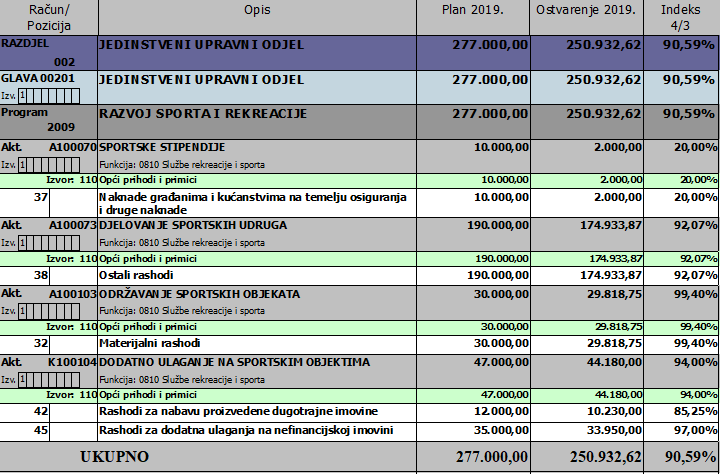 Grafički prikaz broj 17. : Prikaz raspodjele rashoda i izdataka po programu „Javne potrebe u kulturi“ u 2019. godiniProgramom se utvrđuju aktivnosti, poslovi, djelatnosti, akcije i manifestacije u kulturi od značenja za Općinu Podcrkavlje kao i njegovu promociju na svim razinama suradnje. Posebice se podržava i potiče kulturno-umjetničko stvaralaštvo, programi ustanova kulture, te akcije i manifestacije koje doprinose promicanju kulture. Osnovni cilj programa je unapređenje kvalitete života građana te osiguranje financijskih sredstava za djelovanje udruga u kulturi i pomoć vjerskim zajednicama.  U nastavku daje se detaljniji tabelarni prikaz realizacije aktivnosti po programu Javnih potreba u kulturi.Tablica broj 3.: Detaljniji pregled realizacije aktivnosti po programu Javnih potreba u kulturi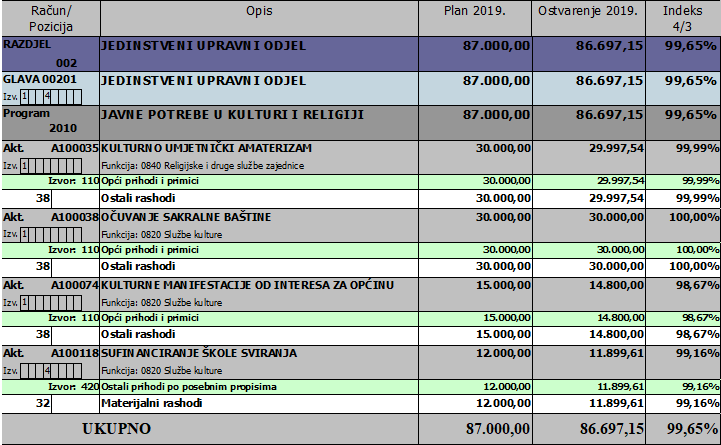 Grafički prikaz broj 18. : Prikaz raspodjele rashoda i izdataka po programu „Socijalna skrb i novčana pomoć“ u 2019. godiniProgram socijalne skrbi provodi se radi osiguranja socijalne pomoći za socijalno najugroženije i najranjivije skupine građana Općine Podcrkavlje. Radi se o građanima koji ostvaruju pravo na pomoć prema kriterijima utvrđenima u Socijalnom programu Općine Podcrkavlje. Program podrazumijeva pružanje pomoći za podmirenje troškova stanovanja, stipendije za studente, pomoć za opremu novorođenčadi i slično.Ovim programom predviđena su i sredstva za sufinanciranje dječje igraonice za djecu predškolske dobi. Cilj programa je unapređenje kvalitete života, odnosno osnovnih životnih potreba stanovništva koje se je radi raznih životnih prilika (ili neprilika) našlo u potrebi.      Najveći udio utrošenih sredstava unutar programa „Socijalna skrb i novčana pomoć“ odnosi se na Sufinanciranje radnih bilježnica i ostalog školskog pribora u iznosu od 61.762,53 kuna i Naknada za novorođenčad u iznosu od 55.000,00 kuna. Grafički prikaz broj 19. : Prikaz raspodjele rashoda i izdataka po programu „Predškolski odgoj i skrb o djeci“ u 2019. godiniProgram je usmjeren na stvaranje uvjeta za obavljanje predškolske djelatnosti radi zadovoljenja potreba građana Općine Podcrkavlje za predškolskim odgojem djece. Navedeni iznos od 46.805,16 kn odnosi se na utrošena sredstva za program predškole, administrativne i materijalne troškove te sufinanciranje djela božićnice za djelatnicu u vrtiću Dječji vrtić Ivančica u Oriovcu.Grafički prikaz broj 20. : Prikaz raspodjele rashoda i izdataka po programu „Javne potrebe u obrazovanju“ u 2019. godiniU ovom programu utrošena su sredstva i za financiranje školskog pribora prvašićima u iznosu od 1.672,00 kuna. Utrošena sredstva u iznosu od 2.800,00 kuna odnose se na financiranje vanškolskih aktivnosti, odnosno na prijevoz učenika osnovne škole na završnu svečanost projekta „Mala akademija financija“ u Zagreb.Grafički prikaz broj 21. : Prikaz raspodjele rashoda i izdataka po programu „Zaštita okoliša“ u 2019. godiniGrafički prikaz broj 22. : Prikaz raspodjele rashoda i izdataka po programu „Aktivna politika zapošljavanja“ u 2019. godiniJavni rad je društveno koristan rad koji se odvija u ograničenom vremenskom periodu nudi sufinanciranje i financiranje zapošljavanja nezaposlenih osoba iz ciljanih skupina. Program javnog rada mora se temeljiti na društveno korisnom radu kojeg inicira lokalna zajednica, udruge civilnog društva i drugi subjekti. Javni rad mora biti neprofitan i nekonkurentan postojećem gospodarstvu u tom području. Prednost imaju projekti iz područja socijalne skrbi, edukacije, zaštite i očuvanja okoliša, te održavanja i komunalnih radova. Poticanje zapošljavanja – javni radovi Projekt obuhvaća radove na uređivanju dječjih parkova i igrališta, razvrstavanju i sortiranju otpada, krčenje raslinja, održavanje i uređenje kanalske mreže, održavanje javnih površina, te slični poslovi. Najveći udio realiziranih sredstava pod programom „Aktivna politika zapošljavanja“ odnosi se na Projekt „Zaželi – zaposli“  u iznosu od 1.070.523,92 kuna.STANJE OBVEZA I POTRAŽIVANJAStanje obveza Prema obrascu Konsolidiranog financijskog izvješća za 2019. godinu, stanje obveza na dan 01.1.2019. iznosilo je 444.744,00 kn. U izvještajnom razdoblju obveze su povećane za 7.275.551,00 kn, a podmireno je 7.432.245,00 kn obveza čime obveze na kraju izvještajnog razdoblja (31.12.2019.) iznose 288.050,00kn. Od navedenog iznosa dospjelo je 57.387,00 kn, a nedospjelo 230.663,00 kn. Tablica broj 4: Stanje obvezaKod Općine Podcrkavlje dospjele i nedospjele obveze odnose se uglavnom na obveze prema dobavljačima.Stanje potraživanjaStanje potraživanja na dan 31.12.2019. godine iznose 670.788,00 kn. Navedena se potraživanja odnose na dospjela potraživanja. U strukturi po vrstama dospjelih potraživanja na potraživanja za depozite, jamčevne pologe i potraživanja od zaposlenih te za više plaćene poreze odnosi se 24.110,00kn, na potraživanja za prihode poslovanja odnosi se 646.678,00kn. Prethodno navedeni iznosi dospjelih potraživanja jesu iznosi nakon provedenog ispravka vrijednosti potraživanja koji je izvršen 31.12.2019. sukladno Odluci načelnika.NazivStanje 01.01.2019.Stanje 31.12.2019.Dospjelo 31.12.2019.Nedospjelo 31.12.2019.Općina Podcrkavlje    444.744,00288.050,00     57.387,00     230.663,00UKUPNO    444.744,00288.050,00     57.387,00     230.663,00